MODULO DI ADESIONELa società ………………………………………………….con sede a ………………………………………………..Partita Iva………………………………………………….intende partecipare all’edizione 2023-24 dei Promotion Awards, inviando la/e scheda/e allegata/e.Con la presente accetta e conferma di aver preso visione del “Regolamento Premio Promotion Awards 2023-24”.Data e timbro                                                                         Firma_____________________                                                     _____________________È un’iniziativa dicon il patrocinio di 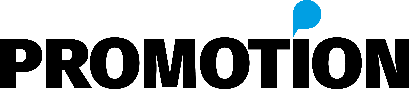 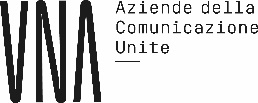 